ObsahÚčel dokumentu	31	Účel služby	42	Základní informace o službě	43	Historie služby	44	Detailní popis služby	54.1	Zpracování služby	54.1.1	Asynchronní zpracování	54.1.2	Synchronní zpracování	54.1.3	Obecné interní zpracování	54.2	Věcná pravidla vztahující se ke zpracování služby	54.2.1	Způsob použití na straně čtenářského AIS	54.2.2	Zpracování na vstupu služby	64.2.3	Zpracování v publikačním AIS	64.2.4	Zpracování na výstupu služby	65	Žádost o službu	75.1	Vstupní údaje	75.1.1	ZadatelInfo	85.1.2	ZadostAgendaInfo	85.1.3	AisCilInfo	85.1.4	DataInfo	85.1.5	RezimInfo	85.1.6	Zadost	95.2	Příklad volání	96	Odpověď	106.1	Výstupní údaje	106.1.1	OdpovedStatus	106.1.2	OdpovedZadostInfo	106.1.3	AgendaOdpovedi	106.2	Chybové stavy	136.2.1	Obecné chybové stavy	136.2.2	Specifické chybové stavy	136.3	Příklad odpovědi	137	Odkazy na další dokumenty	15Účel dokumentuÚčelem tohoto dokumentu je poskytnout především orgánům veřejné moci a obecně uživatelům služeb eGon Service Bus jednoduchý a srozumitelný popis, jak používat eGSB službu.Obecný popis služeb vystavovaných na eGon Service Bus je uveden v dokumentu Využití služeb eGSB čtenářskými AIS.Účel službySlužba je určena pro čtenářské AIS pro získání seznamu entit v publikačních AIS, u kterých proběhla změna. Požadavek čtenářského AIS je směrován dle parametrů uvedených v systémových parametrech žádosti na odpovídající publikační AIS. Publikační AIS sestaví odpověď na požadavek. Sestavená odpověď je předána na čtenářský AIS.Základní informace o služběHistorie službyDetailní popis službyZpracování službySlužba je určena pro čtenářské AIS pro získání seznamu entit v publikačních AIS, u kterých proběhla změna. Požadavek čtenářského AIS je směrován dle parametrů uvedených v systémových parametrech žádosti na odpovídající publikační AIS. Publikační AIS sestaví odpověď na požadavek. Sestavená odpověď je předána na čtenářský AIS.Asynchronní zpracováníPři požadavku na asynchronní zpracování eGSB vygeneruje jedinečný identifikátor transakce v rámci eGSB a tento identifikátor vrátí čtenářskému AIS. Dále je prováděno zpracování na eGSB postupem uvedeným v kapitole Obecné interní zpracování. Po dokončení zpracování na eGSB je sestavená odpověď pro čtenářský AIS buď umístěna do fronty výsledků, nebo je provedeno aktivní odeslání na čtenářský AIS dle definice specifikované v dokumentu Synchronní zpracováníPři požadavku na synchronní zpracování ověří eGSB, že všechny komponenty nutné pro zpracování podporují synchronní zpracování. Pokud některá z komponent synchronní zpracování nepodporuje, je čtenářskému AIS vrácena chyba. Jinak eGSB provádí zpracování postupem uvedeným v kapitole Obecné interní zpracování. Po dokončení zpracování na eGSB je sestavená odpověď vrácena na čtenářský AIS.Obecné interní zpracováníeGSB na základě specifikovaného kódu agendy získá seznam publikačních AIS, které publikují v dané agendě. Seznam těchto AIS je případně omezen na základě volitelné specifikace čtenáře na konkrétní publikační AIS. Následně je služba předána na jednotlivé publikační AIS.Publikační AIS sestaví požadovaný seznam změn a vrátí tento seznam na eGSB.eGSB přijímá odpověď od publikačních AIS a tyto změny vydává na výstup. Věcná pravidla vztahující se ke zpracování službyZpůsob použití na straně čtenářského AISČtení změn je služba, která slouží pro pravidelnou údržbu datového fondu čtenářského AIS. V této souvislosti je definovaný postup použití této služby.Každý publikační AIS udržuje nezávislý seznam změn a tento nezávislý seznam změn v dané agendě na základě oprávnění vydává. eGSB tedy implementuje službu, která umožňuje získat iniciální seznam změn ve všech publikačních AIS a současně umožňuje číst navazující změny z konkrétního publikačního AIS.Předpokládaný způsob použití je tedy následující:Čtenářský AIS volá službu ctiZmeny s uvedením počátečního data.Čtenářský AIS získá v odpovědi informace o změnách v každém publikačním AIS.Čtenářský AIS si pamatuje informaci o poslední změně v každém publikačním AIS.Pokud z některého publikačního AIS nebyly vydány všechny změny z důvodu překročení maximálního povoleného počtu záznamů, čtenářský AIS volá službu ctiZmeny se specifikací konkrétního Ais a počátku dle výstupu předchozího volání pro každý publikační AIS individuálně.Seznam publikačních AIS pro jednu agendu je relativně statická množina. Přesto, pokud chce čtenářský AIS získat aktuální informaci o všech publikačních AIS publikujících službu gsbCtiZmeny v konkrétní agendě, může zavolat službu gsbCtiZmeny s uvedením počátku dle aktuálního data. Výstupem bude seznam odpovědí z jednotlivých publikačních AIS, kde s velkou pravděpodobností bude seznam změn prázdná množina. Zpracování na vstupu službyPřístup ke službě mají AIS, které mohou využívat eGON služby ISZR. Pokud nejsou správně uvedeny vstupní parametry, je volání zamítnuto. Volání je zamítnuto také v případě, že neexistuje žádný publikační AIS, který by požadavek zpracoval. Následně jsou požadavky předány na zpracování do publikačních AIS publikujících v dané agendě.Zpracování v publikačním AISKaždý publikační AIS zahrnutý do zpracování vždy vyhodnocuje oprávnění na výdej dat dle identifikace čtenářského AIS předané prostřednictvím eGSB individuálně. V případě kladného ověření jsou z publikačního AIS vydána data odpovídající požadavku.Zpracování na výstupu službyeGSB sestavuje odpověď na službu z odpovědí jednotlivých publikačních AIS. V případě, že některý publikační AIS nevrátí odpověď, je tato informace součástí výstupu služby.Žádost o službuVstupní údajeVstupní údaje jsou předávány v typu CtiZmenyType. Schéma žádosti je uvedeno na následujícím obrázku.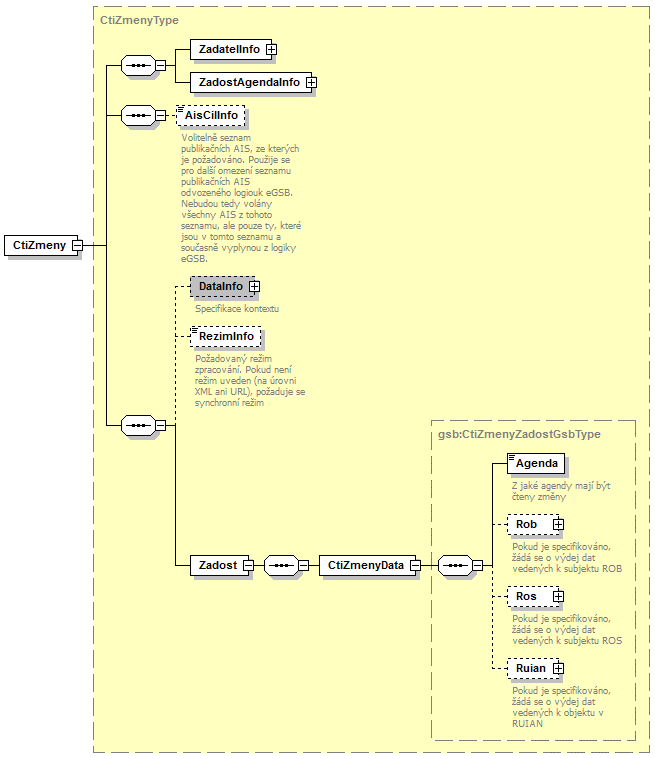 Elementy Rob, Ros a Ruian jsou typu CtiZmenyZadostPaisType a definují požadavek na seznam změn pro entitu daného typu. Datový typ je znázorněn na následujícím obrázku.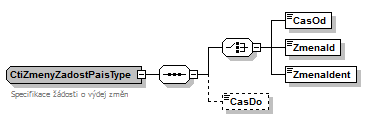 ZadatelInfoJde o obecnou strukturu určenou pro specifikaci informací o žadateli o službu. V elementu ZadatelInfo jsou uvedeny následující parametryAgenda – kód agendyAgendovaRole – kód činnostní roleOvm – IČO OVMAIS – ID AIS v ISoISVSSubjekt – subjekt, pro něhož jsou data požadovánaUživatel – identifikace uživatele iniciujícího žádost o službuDuvodUcel – důvod anebo účel žádostiPodrobný popis je uveden v dokumentu Využití služeb eGSB čtenářskými AIS.ZadostAgendaInfoJde o obecnou strukturu určenou pro specifikaci informací o žádosti o službu. V elementu ZadostAgendaInfo jsou uvedeny následující parametryAgendaCasZadosti – datum a čas žádosti na straně čtenářského AISAgendaZadostId – jedinečný identifikátor žádosti na straně čtenářského AISPodrobný popis je uveden v dokumentu Využití služeb eGSB čtenářskými AIS.AisCilInfoV tomto elementu lze volitelně omezit seznam publikačních AIS, na které je dotaz zasílán. Při zahájení zpracování eGSB sestaví automaticky seznam publikačních AIS dle parametrů volání. Průnik seznamu sestaveného na eGSB a seznamu specifikovaného parametrem AisCilInfo definuje množinu volaných publikačních AIS. DataInfoV této struktuře se v elementu KontextInfo předává volitelně informace o kontextu. V elementu  AutorizaceInfo je možné specifikovat omezení počet vydávaných výstupních hodnot (pokud tuto vlastnost publikační AIS podporuje), případně omezení na seznam údajů (dle dokumentace příslušné publikované agendy). Podrobný popis je uveden v dokumentu Využití služeb eGSB čtenářskými AIS.RezimInfoV tomto elementu lze specifikovat požadovaný režim zpracování, pokud není specifikován jako parametr v URL požadavku. Podrobný popis je uveden v dokumentu Využití služeb eGSB čtenářskými AIS.ZadostV tomto elementu v elementu CtiZmenyData předává čtenář vlastní požadavek na data.Klíčovým elementem je element Agenda. Podle tohoto parametru jsou určeny publikační AIS, na které je volání předáno. Další elementy umožňují požadavek detailněji specifikovat.Elementem Rob se specifikuje, že je požadován výdej změn vázaný na entity v ROB a jsou zde uvedeny omezující podmínky dotazu.Elementem Ros se specifikuje, že je požadován výdej změn vázaný na entity v ROS a jsou zde uvedeny omezující podmínky dotazu.Elementem Ruian se specifikuje, že je požadován výdej změn vázaný na entity v RUIAN a jsou zde uvedeny omezující podmínky dotazu.V dotazu musí být uveden minimálně jeden z elementů Rob, Ros nebo Ruian.Příklad volání<s:Envelope xmlns:s="http://schemas.xmlsoap.org/soap/envelope/">  <s:Header>    <Action s:mustUnderstand="1" xmlns="http://schemas.microsoft.com/ws/2005/05/addressing/none">gsbCtiZmeny</Action>  </s:Header>  <s:Body xmlns:xsi="http://www.w3.org/2001/XMLSchema-instance" xmlns:xsd="http://www.w3.org/2001/XMLSchema">    <CtiZmeny xmlns="urn:cz:isvs:gsb:schemas:GsbCtiZmeny:v1">      <ZadatelInfo xmlns="urn:cz:isvs:gsb:schemas:GsbAbstract:v1">        <Agenda xmlns="urn:cz:isvs:gsb:schemas:GsbTypy:v1">X999</Agenda>        <AgendovaRole xmlns="urn:cz:isvs:gsb:schemas:GsbTypy:v1">XR1</AgendovaRole>        <Ovm xmlns="urn:cz:isvs:gsb:schemas:GsbTypy:v1">12345678</Ovm>        <Ais xmlns="urn:cz:isvs:gsb:schemas:GsbTypy:v1">999001</Ais>        <Subjekt xmlns="urn:cz:isvs:gsb:schemas:GsbTypy:v1">Subjekt F5klient</Subjekt>        <Uzivatel xmlns="urn:cz:isvs:gsb:schemas:GsbTypy:v1">Uzivatel</Uzivatel>        <DuvodUcel xmlns="urn:cz:isvs:gsb:schemas:GsbTypy:v1">Duvod a ucel</DuvodUcel>      </ZadatelInfo>      <ZadostAgendaInfo xmlns="urn:cz:isvs:gsb:schemas:GsbAbstract:v1">        <AgendaCasZadosti xmlns="urn:cz:isvs:gsb:schemas:GsbTypy:v1">2015-10-23T16:48:51.2059987+02:00</AgendaCasZadosti>        <AgendaZadostId xmlns="urn:cz:isvs:gsb:schemas:GsbTypy:v1">d9784d7c-4267-4392-b1e5-f0d0b3d089ed</AgendaZadostId>      </ZadostAgendaInfo>      <Zadost>        <CtiZmenyData>          <Agenda xmlns="urn:cz:isvs:gsb:schemas:GsbTypy:v1">X999</Agenda>          <Rob xmlns="urn:cz:isvs:gsb:schemas:GsbTypy:v1">            <CasOd>2015-10-23T16:48:51.2059987+02:00</CasOd>          </Rob>        </CtiZmenyData>      </Zadost>    </CtiZmeny>  </s:Body></s:Envelope>OdpověďVýstupní údajeVýstupní údaje jsou předávány v typu CtiZmenyResponseType. Schéma odpovědi je uvedeno na následujícím obrázku.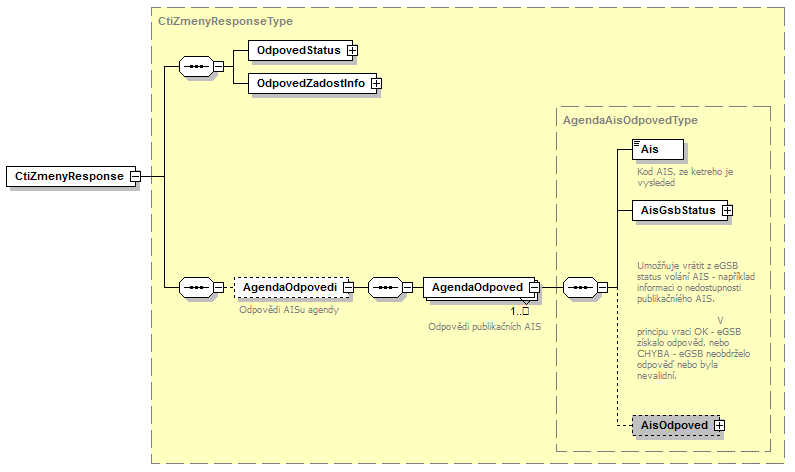 OdpovedStatusJde o obecnou strukturu obsahující informace o zpracování na eGSB. Obsahuje následující informace:CasOdpovedi – datum a čas zpracování na eGSBVysledekKod – výsledek zpracováníVysledekDetail – zpřesňující informace k výsledku zpracováníPodrobný popis je uveden v dokumentu Využití služeb eGSB čtenářskými AIS.OdpovedZadostInfoJde o obecnou strukturu obsahující informace o transakci na eGSB. Obsahuje následující informace:AgendaZadostId – identifikátor žádosti čtenářského AISGsbZadostId – identifikátor transakce přidělený na eGSBPodrobný popis je uveden v dokumentu Využití služeb eGSB čtenářskými AIS.AgendaOdpovediPokud byla služba zpracována, jsou v tomto elementu umístěny informace o výsledcích zpracování v jednotlivých publikačních AIS. Pro Každý publikační AIS, pro nějž bylo zahájeno zpracování, obsahuje v tomto elementu samostatný element AgendaOdpoved.V elementu AgendaOdpoved jsou uvedeny následující informace:element Ais – identifikátor AIS (konkrétního publikačního AIS)element AisGsbStatus – stav zpracování z pohledu eGSBelement AisOdpoved – vlastní odpověď konkrétního publikačního AISAisGsbStatusObsahuje informaci o stavu zpracování na publikačním AIS z pohledu eGSB, tedy zda volání publikačního AIS proběhlo, případně jak dopadlo. V případě, že eGSB obdrželo od publikačního AIS validní odpověď, obsahuje element VysledekKod hodnotu OK, v případě neobdržení nebo nevalidní odpovědi obsahuje element VysledekKod hodnotu CHYBA.V elementu VysledekDetail jsou případně uvedeny doplňující informace k výsledku zpracování.AisOdpovedV elementu AisOdpoved je v případě obdržení validní odpovědi od publikačního AIS uvedena odpověď publikačního AIS. Element je typu CtiZmenyResponseType a jeho schéma je znázorněno na následujícím obrázku.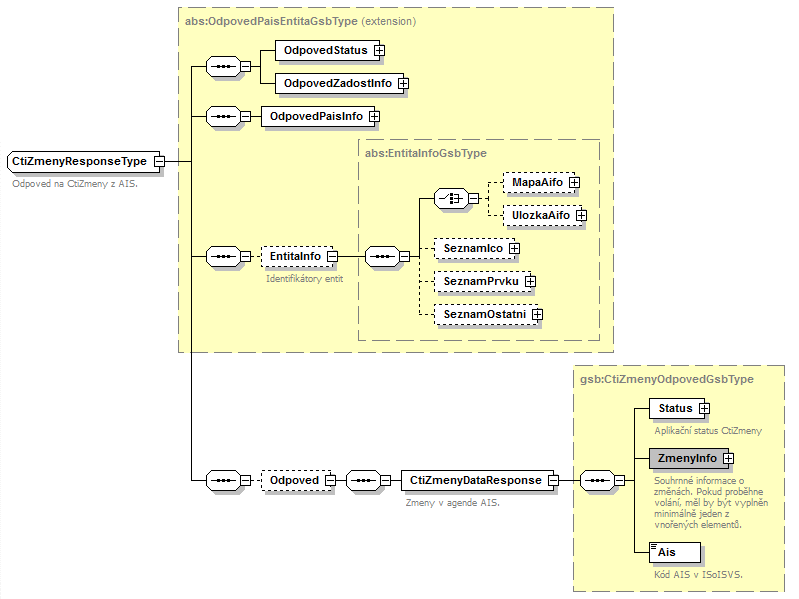 Obsahem jsou elementy:Element OdpovedStatus obsahuje systémový status vrácený z publikačního AIS.Element OdpovedZadostInfo obsahuje informace o transakci na eGSB.Element OdpovedPaisInfo obsahuje informace o transakci v publikačním AIS.Element EntitaInfo obsahuje informace o entitách vázaných na ZR vydaných v rámci volání.Element Odpoved obsahuje vlastní datovou část odpovědi závislou na kontextu a dotazu.V elementu Odpoved jsou obsaženy následující informace:Element Status – aplikační status vrácený z publikačního AISElement ZmenyInfo / Rob – informace o změnách navázaných na subjekty ROBElement ZmenyInfo / Ros – informace o změnách navázaných na subjekty ROSElement ZmenyInfo / Ruian – informace o změnách navázaných na prvky RUIANInformace o změnách pro jednotlivé entity jsou uvedeny v elementech Rob, Ros a Ruian a jsou typu AgendaCtiZmenyDataResponseType.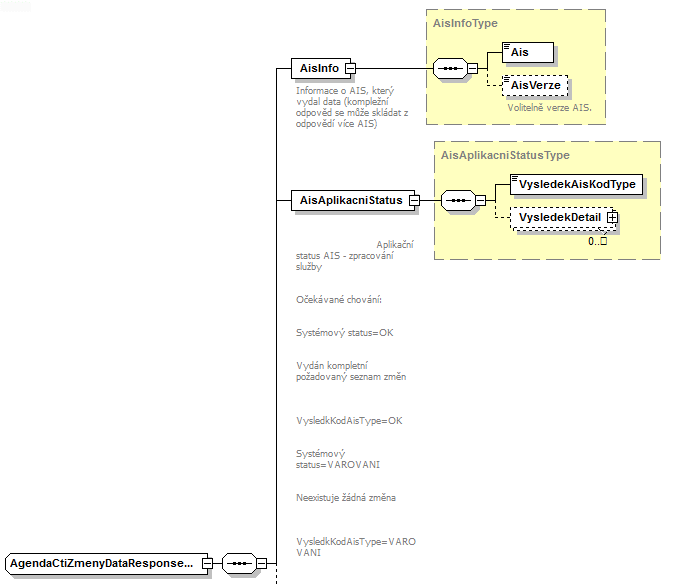 V elementu Ais je informace o AIS, který vydal změny. V elementu AisVerze je případně verze tohoto AIS. V elementu AisAplikacniStatus je informace o zpracování v AIS.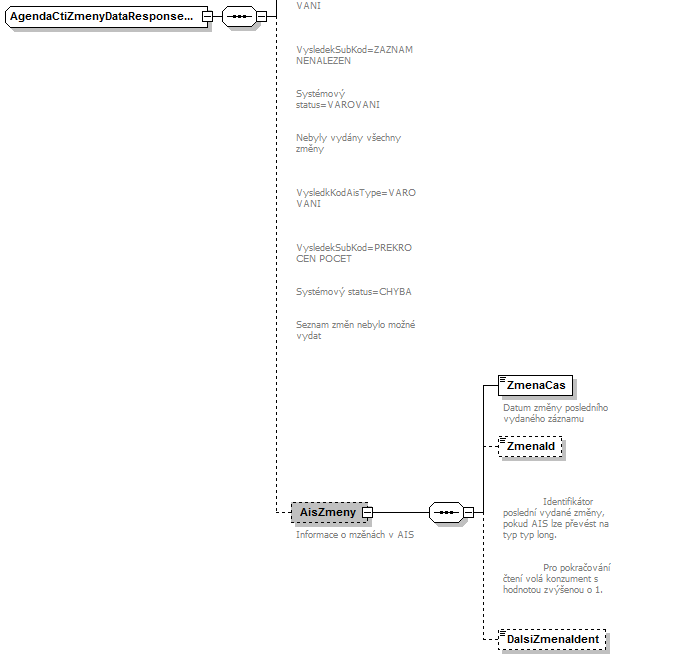 V elementu AisZmeny je informace o poslední změně vydané v rámci volání z příslušného AIS. Princip fungování je totožný jako fungování čtení změn o subjektech v ROB v rámci ISZR.Chybové stavyObecné chybové stavyObecné chybové stavy jsou popsány v dokumentu Využití služeb eGSB čtenářskými AIS.Specifické chybové stavyNesoulad elementu KontextInfo / Kod s elementem AgendaTato chyba se vyskytne, pokud je v elementu KontextInfo / Kod uvedena hodnota, která neodpovídá hodnotě uvedené v elementu Agenda. Volající AIS musí opravit parametry volání a volání opakovat.Status / VysledekKod = CHYBAStatus / VysledekSubKod = NEVALIDNI DATAAgendaOdpovedi – neuvedenoNeexistuje publikační AIS, do kterého lze předat voláníStatus / VysledekKod = CHYBAStatus / VysledekSubKod = NENALEZENOAgendaOdpovedi - neuvedenoPříklad odpovědi<soapenv:Envelope xmlns:soapenv="http://schemas.xmlsoap.org/soap/envelope/">  <soapenv:Header />  <soapenv:Body>    <CtiZmenyResponse xmlns="urn:cz:isvs:gsb:schemas:GsbCtiZmeny:v1">      <OdpovedStatus xmlns="urn:cz:isvs:gsb:schemas:GsbAbstract:v1">        <CasOdpovedi xmlns="urn:cz:isvs:gsb:schemas:GsbTypy:v1">2015-10-23T16:44:38.6681681+02:00</CasOdpovedi>        <Status xmlns="urn:cz:isvs:gsb:schemas:GsbTypy:v1">          <VysledekKod>OK</VysledekKod>        </Status>      </OdpovedStatus>      <OdpovedZadostInfo xmlns="urn:cz:isvs:gsb:schemas:GsbAbstract:v1">        <AgendaZadostId xmlns="urn:cz:isvs:gsb:schemas:GsbTypy:v1">d9784d7c-4267-4392-b1e5-f0d0b3d089ed</AgendaZadostId>        <GsbZadostId xmlns="urn:cz:isvs:gsb:schemas:GsbTypy:v1">5a1931ae-67b5-4c4b-9456-6b064c77d8c4</GsbZadostId>      </OdpovedZadostInfo>    </CtiZmenyResponse>  </soapenv:Body></soapenv:Envelope>Odkazy na další dokumentyZákladní obecné informace pro čtenářské AIS: Využití služeb eGSB čtenářskými AIS.WSDL služby: gsb_root/gsb/wsdl/GsbCtiZmeny.wsdlVýchozí XSD služby: gsb_root/gsb/xsd/GsbCtiZmeny.xsdPopis služby G2 gsbCtiZMENYPopis služby G2 gsbCtiZMENYPopis služby G2 gsbCtiZMENYPopis služby G2 gsbCtiZMENYPro Společnost:MV ČRMV ČRMV ČRDodavatel projektu:ČP OZ s. p.ČP OZ s. p.ČP OZ s. p.název projektu:Integrovaný aplikační systém CMS 2.0 - eGon Service BusIntegrovaný aplikační systém CMS 2.0 - eGon Service BusIntegrovaný aplikační systém CMS 2.0 - eGon Service BusNázev službygsbCiZmenyOznačení službyG2Verze službyV1Platnost od1. 9. 2015Platnost doStav službyAktivníNahrazena službouNahrazuje službuDostupnost služby, potřebná oprávněníSlužba je k dispozici pro AIS s oprávněním pro přístup k ISZR.Režim službySynchronní i asynchronní podle režimu publikačních AIS.SLA službySLA-1Verze službyAktuální stav verzePublikovaná v produkčním prostředíPublikovaná v produkčním prostředíPopis změn oproti předchozí verziVerze službyAktuální stav verzeOdDoPopis změn oproti předchozí verziV1aktivní1. 9. 2015Prvotní verze